UNIÓN NACIONAL DE TÉCNICOS Y PROFESIONISTAS PETROLEROS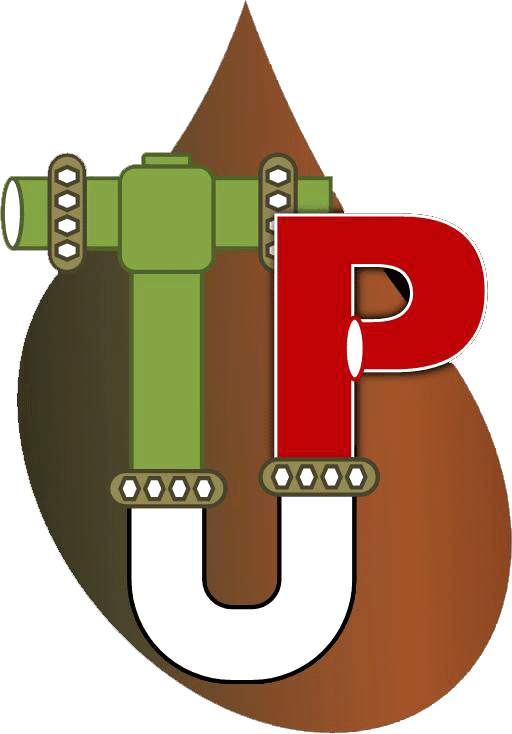 (UNTyPP)Registro STPS: 5878UNTyPPSECCIÓN: XXSOLICITUD DE DESCUENTOPOR NÓMINA PARA JUBILADOS(Cuota Sindical)LIC. JORGE ALBERTO MOCTEZUMA PINEDAS.P.A. del Titular de la Coordinación de Relaciones Laborales y Recursos HumanosPor medio de la presente, el que suscribe XXXXXXXXX XXXXXX XXXXX F-XXXXXX, jubilado de la Empresa Productiva del Estado. Petróleos Mexicanos y de acuerdo con el Artículo 110, Fracción VI de la Ley Federal del Trabajo y al Capitulo VIII, Artículo 48 de nuestros Estatutos, doy mi conformidad y expreso mi voluntad para que sean descontadas de mi pensión jubilatoria, las cuotas ordinarias y extraordinarias decretadas por la máxima autoridad de acuerdo con los Estatutos de la Unión Nacional de Técnicos y Profesionistas Petroleros.Ciudad, a XX de   xxxxx   de 2023.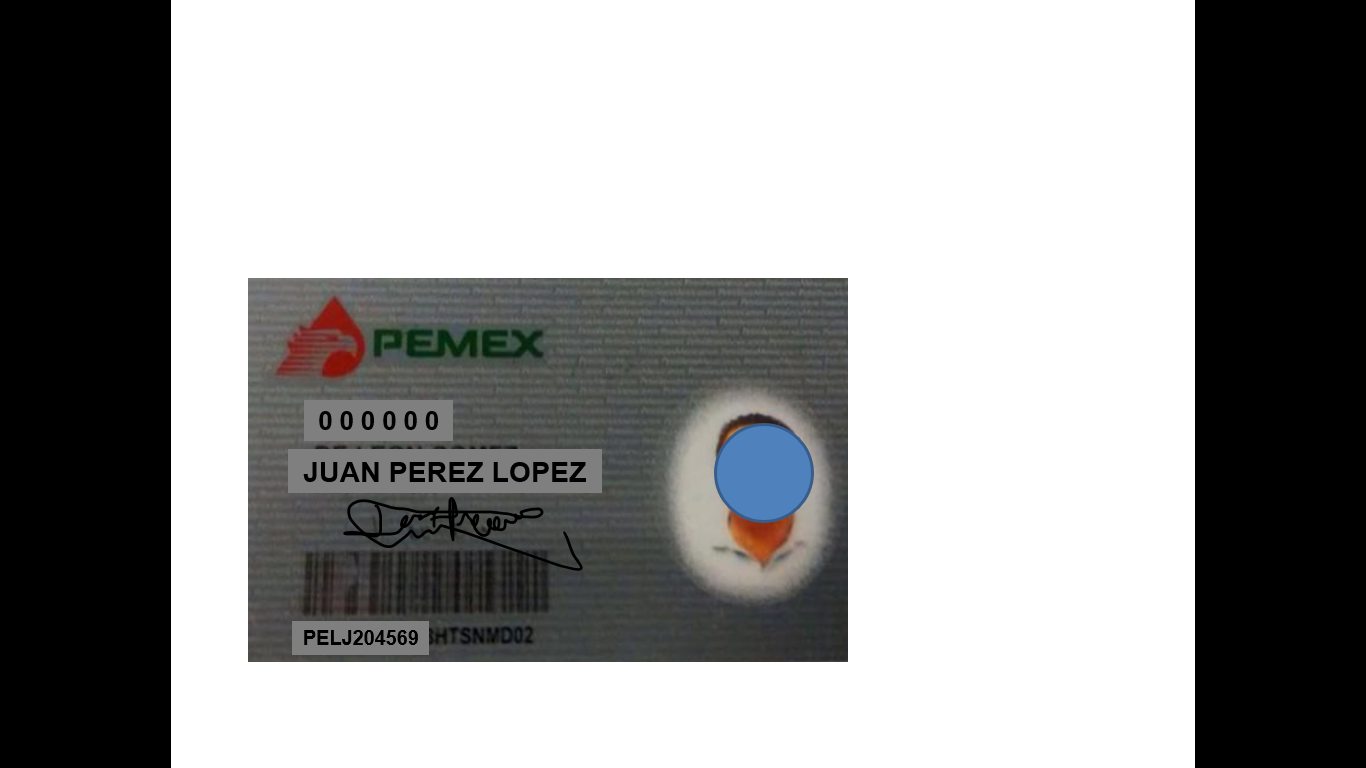 Atentamente,(nombre)F-XXXXXX____________________________(Nombre, Ficha y Firma autógrafa)